																		девушки№п/пКОМАНДА123очкиместо1МБОУ«СОШ № 2»Локтевский район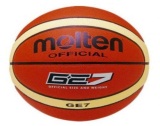 31:21214:941322МБОУ«Веселоярская СОШ»Рубцовский район21:3114:1061233МБОУ«Гимназия № 8»г. Рубцовск94:142106:4241